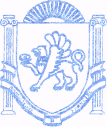                   РЕСПУБЛІКА КРИМ	                         РЕСПУБЛИКА КРЫМ	 КЪЫРЫМ ДЖУМХУРИЕТИ             БАХЧИСАРАЙСЬКИЙ РАЙОН	                          БАХЧИСАРАЙСКИЙ РАЙОН	 БАГЪЧАСАРАЙ БОЛЮГИ                          АДМІНІСТРАЦІЯ	                                                        АДМИНИСТРАЦИЯ                                               УГЛОВОЕ КОЙ УГЛІВСЬКОГО  СІЛЬСЬКОГО  ПОСЕЛЕННЯ	       УГЛОВСКОГО СЕЛЬСКОГО ПОСЕЛЕНИЯ         КЪАСАБАСЫНЫНЪ ИДАРЕСИПОСТАНОВЛЕНИЕот 18 июня 2020 г.									 № 75Об утверждении соответствия мест погребения санитарным и экологическим требованиям на территории Угловского сельского поселения Бахчисарайского района Республики КрымВ соответствии с Федеральным законом № 8-ФЗ от 12.01.1996 г. 
«О погребении и похоронном деле», Законом Республики Крым № 200-ЗРК 
от 30.12.2015 «О погребении и похоронном деле в Республике Крым, руководствуясь Уставом муниципального образования Угловское  сельское поселение Бахчисарайского района Республики Крым администрация Угловского  сельского поселенияПОСТАНОВЛЯЕТ:Утвердить прилагаемые санитарные и экологические требования к размещению мест погребения (кладбищ).2. Обнародовать данное постановление путем размещения на информационном стенде администрации Угловского сельского поселения, расположенном по адресу: с. Угловое ул. Ленина, 68, и на официальном сайте администрации в сети Интернет http://uglovskoeadm.ru/. 3. Настоящее постановление вступает в силу со дня его обнародования.4. Контроль за исполнением настоящего постановления возложить на заместителя главы администрации Угловского сельского поселенияПредседатель Угловского сельского совета – глава администрацииУгловского сельского поселения						Н.Н. СосницкаяИсп. Стравкина Е.С.Приложение к постановлению администрации Угловского сельского поселения от 18.06.2020 № 75 САНИТАРНЫЕ И ЭКОЛОГИЧЕСКИЕ ТРЕБОВАНИЯ К РАЗМЕЩЕНИЮ МЕСТ ПОГРЕБЕНИЯ (КЛАДБИЩ)Местами погребения являются отведенные в соответствии с этическими, санитарными и экологическими нормами и требованиями участки земли на территории Угловского сельского поселения с сооруженными на них кладбищами для захоронения тел умерших (погибших).1. Кладбища должны размещаться в зоне населенного пункта на расстоянии не менее 300 метров от жилых и общественных зданий и зоны отдыха.2. Отвод земельного участка под кладбище, проекты устройства новых кладбищ, расширение и реконструкция действующих осуществляется в соответствии с земельным законодательством, проектной документацией, санитарными и экологическими требованиями по согласованию с территориальными органами Роспотребнадзора.3.Размер участка под кладбище определяется из расчета 0,01 га на 1000 человек, проживающих в населенном пункте, но не должен превышать сорок гектаров. Общая площадь мест захоронения должна быть из расчета 65 - 70% от общей площади кладбища, а площадь зеленых насаждений - не менее 25%.4. В сельских населенных пунктах, где источником водоснабжения являются колодцы и другие источники грунтовых вод, при расположении кладбища выше по потоку грунтовых вод, питающие эти источники, размер санитарно-защитной зоны между кладбищем и населенным пунктом может быть увеличен до 500 метров. 5. Территория кладбища должна быть огорожена по периметру и спланирована таким образом, чтобы обеспечить быстрое удаление поверхностных вод.6. Прокладка поселковой сети централизованного хозяйственно - питьевого водоснабжения по территории кладбища запрещается. Кладбище должно иметь самостоятельную систему водоснабжения для поливочных целей.7. При нарушении санитарных и экологических требований к содержанию мест погребения муниципальное образование обязано приостановить или прекратить деятельность на месте погребения и принять меры по устранению допущенных нарушений и ликвидации неблагоприятного воздействия места погребения на окружающую природную среду и здоровье человека, а также по созданию нового места погребения.8. По периметру кладбища утраивается кольцевая (объездная) дорога, имеющая хозяйственное значение: вдоль нее размещаются туалеты, мусоросборники и трасса поливочного водопровода.9. Прилегающая к кладбищу территория должна быть благоустроена и иметь место для автостоянки.10. Кладбища должны быть открыты ежедневно для посещений, захоронений, согласно режиму работы, установленному органом местного самоуправления.